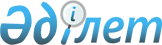 О приостановлении действия решения Урджарского районного маслихата от 05 сентября 2018 года № 31-322/VI "Об утверждении норм образования и накопления коммунальных отходов в селе Кабанбай и на побережье озера Алаколь Урджарского района Восточно-Казахстанской области"
					
			Утративший силу
			
			
		
					Решение Урджарского районного маслихата Восточно-Казахстанской области от 19 февраля 2019 года № 38-415/VI. Зарегистрировано Департаментом юстиции Восточно-Казахстанской области 26 февраля 2019 года № 5740. Утратило силу решением Урджарского районного маслихата Восточно-Казахстанской области от 15 ноября 2019 года № 46-509/VI
      Сноска. Утратило силу решением Урджарского районного маслихата Восточно-Казахстанской области от 15.11.2019 № 46-509/VI (вводится в действие по истечении десяти календарных дней после дня его первого официального опубликования).

      Примечание РЦПИ.

      В тексте документа сохранена пунктуация и орфография оригинала.
      В соответствии с подпунктом 2) пункта 1 статьи 49 Закона Республики Казахстан "О правовых актах" от 06 апреля 2016 года и статьи 7 Закона Республики Казахстан "О местном государственном управлении и самоуправлении в Республике Казахстан" от 23 января 2001 года, Урджарский районный маслихат РЕШИЛ:
      1. Приостановить действие решения Урджарского районного маслихата от 05 сентября 2018 года № 31-322/VI "Об утверждении норм образования и накопления коммунальных отходов в селе Кабанбай и на побережье озера Алаколь Урджарского района Восточно-Казахстанской области" (зарегистрировано в Реестре государственной регистрации нормативных правовых актов за номером 5-18-164, опубликовано в Эталонном контрольном банке нормативных правовых актов Республики Казахстан в электронном виде 8 октября 2018 года и в газете "Пульс времени/Уақыт тынысы" от 08 октября 2018 года) до 20 апреля 2019 года.
      2. Настоящее решение вводится в действие по истечении десяти календарных дней после дня его первого официального опубликования.
					© 2012. РГП на ПХВ «Институт законодательства и правовой информации Республики Казахстан» Министерства юстиции Республики Казахстан
				
      Председатель сессии

Б. Кобегенов

      секретарь Урджарского

      районного маслихата

К. Карашев
